ประกาศองค์การบริหารส่วนตำบลอินคีรีเรื่อง  รับสมัครบุคคลเพื่อการสรรหาและการเลือกสรรเป็นพนักงานจ้าง....................................................................................................		ด้วยองค์การบริหารส่วนตำบลอินคีรี ประสงค์จะรับสมัครบุคคลเพื่อจัดจ้างเป็นพนักงานจ้าง ฉะนั้น อาศัยอำนาจตามประกาศคณะกรรมการพนักงานส่วนตำบลจังหวัดนครศรีธรรมราช เรื่อง หลักเกณฑ์เกี่ยวกับพนักงานจ้าง หมวด  4 การสรรหาและการเลือกสรร  ลงวันที่ 26 กรกฎาคม 2547   จึงประกาศรับสมัครบุคคลเพื่อการสรรหาและการเลือกสรร โดยมีรายละเอียด ดังต่อไปนี้		1. ประเภทของพนักงานจ้าง ชื่อตำแหน่ง และรายละเอียดการจ้าง		พนักงานจ้างตามภารกิจ ตำแหน่ง  ผู้ช่วยเจ้าหน้าที่พัฒนาชุมชน 		รายละเอียดแต่ละตำแหน่งปรากฎอยู่ในรายละเอียดเกี่ยวกับการรับสมัครแนบท้ายประกาศนี้	2. คุณสมบัติทั่วไป และคุณสมบัติเฉพาะสำหรับตำแหน่งของผู้มีสิทธิสมัครเข้ารับการสรรหาและการเลือกสรร     	   2.1  คุณสมบัติทั่วไป		1.  มีสัญชาติไทย	          		2.  มีอายุไม่ต่ำกว่าสิบแปดปีบริบูรณ์  และไม่เกิน  60  ปี  			3.  ไม่เป็นบุคคลล้มละลาย			4.  ไม่เป็นผู้มีกายทุพพลภาพจนไม่สามารถปฏิบัติหน้าที่ได้ ไร้ความสามารถ  หรือจิตฟั่นเฟื่อนไม่สมประกอบ  หรือเป็นโรคตามที่กำหนดไว้ในประกาศกำหนดโรคที่เป็นลักษณะต้องห้ามเบื้องต้นสำหรับพนักงานส่วนตำบล			5.  ไม่เป็นผู้ดำรงตำแหน่งทางการเมือง  กรรมการพรรคการเมือง  หรือเจ้าหน้าที่ในพรรคการเมือง			6.  ไม่เป็นผู้ดำรงตำแหน่งผู้บริหารท้องถิ่น  คณะผู้บริหารท้องถิ่น  สมาชิกสภาท้องถิ่น			7.  ไม่เป็นผู้เคยต้องรับโทษจำคุกโดยคำพิพากษาถึงที่สุดให้จำคุกเพราะกระทำความผิดทางอาญา  เว้นแต่เป็นโทษสำหรับความผิดที่ได้กระทำโดยประมาทหรือความผิดลหุโทษ			8.  ไม่เป็นผู้เคยถูกลงโทษให้ออก  ปลดออก  หรือไล่ออกจากราชการ  รัฐวิสาหกิจหรือหน่วยงานอื่นของรัฐ			9.  ไม่เป็นข้าราชการหรือลูกจ้างของส่วนราชการ  พนักงานหรือลูกจ้างของหน่วยงานอื่นของรัฐ  รัฐวิสาหกิจ  หรือพนักงานหรือลูกจ้างของราชการส่วนท้องถิ่น/10.  ไม่เป็น...-2-			10.  เป็นผู้เลื่อมใสในการปกครองระบอบประชาธิปไตยอันมีพระมหากษัตริย์เป็นประมุขตามรัฐธรรมนูญแห่งราชอาณาจักรไทย  ด้วยความบริสุทธิ์ใจ 		      	11.  ไม่เป็นผู้เคยกระทำการทุจริตในการสอบเข้ารับราชการ		      	12.  ไม่เป็นบุคคลล้มละลายหมายเหตุ  ผู้ที่ผ่านการสรรหาและการเลือกสรรในวันที่ทำสัญญาจ้าง จะต้องไม่เป็นผู้ดำรงตำแหน่งทางการเมือง กรรมการพรรคการเมือง เจ้าหน้าที่ในพรรคการเมือง ผู้บริหารท้องถิ่น คณะผู้บริหารท้องถิ่น สมาชิกสภาท้องถิ่น ข้าราชการหรือลูกจ้างส่วนราชการ พนักงานหรือลูกจ้างของหน่วยงานอื่นของรัฐ รัฐวิสาหกิจ หรือพนักงานหรือลูกจ้างของราชการส่วนท้องถิ่นและต้องนำใบรับรองแพทย์ ซึ่งออกให้ไม่เกิน 1 เดือน และแสดงว่าไม่เป็นโรคต้องห้ามตามประกาศกำหนดโรคที่เป็นลักษณะต้องห้ามสำหรับข้าราชการหรือพนักงานส่วนท้องถิ่นมายื่นด้วย     	   2.2  คุณสมบัติเฉพาะสำหรับตำแหน่ง		ผู้สมัครต้องมีคุณสมบัติเฉพาะสำหรับตำแหน่ง ตามที่ระบุไว้ในรายละเอียดเกี่ยวกับการรับสมัครแต่ละตำแหน่ง แนบท้ายประกาศนี้3.  การรับสมัคร    	   3.1  วันเวลาและสถานที่รับสมัคร			กำหนดการรับสมัครสอบ  ตั้งแต่วันที่  15-23  เดือนสิงหาคม  พ.ศ. 2555       ณ ที่ทำการองค์การบริหารส่วนตำบลอินคีรี  เวลา 8.30-16.30  น.  เว้นวันหยุดราชการ			ขอรับใบสมัครได้ที่ทำการองค์การบริหารส่วนตำบลอินคีรี  อำเภอพรหมคีรี  จังหวัดนครศรีธรรมราช  ตั้งแต่บัดนี้เป็นต้นไป   3.2 หลักฐานที่ต้องยื่นพร้อมใบสมัครผู้สมัครต้องยื่นใบสมัครด้วยตนเองต่อเจ้าหน้าที่รับสมัครพร้อมหลักฐานโดยกรอกรายละเอียดในใบสมัครให้ถูกต้องและครบถ้วน โดยผู้สมัครรับรองความถูกต้องและลงลายมือชื่อกำกับไว้ในเอกสารทุกฉบับ  ดังนี้			1.  รูปถ่ายหน้าตรงไม่สวมหมวกและไม่ใส่แว่นตาดำ  ขนาด  1  นิ้ว  ถ่ายครั้ง				     เดียวกันไม่เกิน  1  ปี (นับถึงวันรับสมัคร)  จำนวน  3  รูป			2.  สำเนาทะเบียนบ้าน  จำนวน  1  ฉบับ			3.  สำเนาบัตรประจำตัวประชาชน  จำนวน  1  ฉบับ			4.  สำเนาประกาศนียบัตร  หรือระเบียนแสดงผลการเรียน  จำนวน  1  ฉบับ  			5.  สำเนาหลักฐานอื่นๆ  เช่น  ใบทะเบียนสมรส  ใบเปลี่ยนชื่อตัว-สกุล (ถ้ามี)  			     จำนวน  1  ฉบับ		ทั้งนี้  ในหลักฐานทุกฉบับ ให้ผู้สมัครเขียนคำรับรองสำเนาถุกต้องและลงชื่อกำกับไว้ด้วย/3.3  ค่าธรรมเนียม...-3-	     	   3.3  ค่าธรรมเนียมการสมัคร			-  ตำแหน่งละไม่เกิน 100 บาท	     	   3.4  เงื่อนไขในการสมัคร			ผู้สมัครเข้ารับการสรรหาและการเลือกสรรจะต้องรับผิดชอบในการตรวจสอบและรับรองตนเองว่าเป็นผู้มีคุณสมบัติทั่วไป และคุณสมบัติเฉพาะสำหรับตำแหน่งตรงตามประกาศรับสมัครจริง และจะต้องกรอกรายละเอียดต่าง ๆ ในใบสมัคร พร้อมทั้งยื่นหลักฐานในการสมัครให้ถูกต้องครบถ้วน ในกรณีที่มีความผิดพลาดอันเกิดจากผู้สมัครไม่ว่าด้วยเหตุผลใด ๆ หรือคุณวุฒิการศึกษาไม่ตรงตามคุณสมบัติเฉพาะสำหรับตำแหน่งที่สมัครอันเป็นผลทำให้ผู้สมัครไม่มีสิทธิสมัครตามประกาศรับสมัครดังกล่าว หากตรวจสอบพบเมื่อใด ให้ถือว่าการรับสมัครและการได้เข้ารับการสรรหาและการเลือกสรรครั้งนี้เป็นโมฆะสำหรับผู้นั้น ตั้งแต่ต้น		4.  การประกาศรายชื่อผู้มีสิทธิรับการประเมินสมรรถนะ และกำหนดวัน เวลา สถานที่ในการประเมินสมรรถนะ	     		องค์การบริหารส่วนตำบลอินคีรีจะประกาศรายชื่อผู้มีสิทธิรับการประเมินสมรรถนะในวันที่ 27  เดือนสิงหาคม พ.ศ. 2555  ณ  องค์การบริหารส่วนตำบลอินคีรี  อำเภอพรหมคีรี  จังหวัดนครศรีธรรมราช หรือwww.inkeree.go.th	5. หลักเกณฑ์และวิธีการเลือกสรร			ผู้สมัครต้องได้รับการประเมินสมรรถนะตามหลักเกณฑ์การประเมิน ตามรายละเอียดเกี่ยวกับการรับสมัครแนบท้ายประกาศนี้6. หลักเกณฑ์การตัดสินผู้ที่ถือว่าเป็นผู้ผ่านการเลือกสรรจะต้องเป็นผู้ที่ได้รับคะแนนในการประเมินสมรรถนะไม่ต่ำกว่าร้อยละ 60 โดยการดำเนินการจัดจ้างจะเป็นไปตามลำดับคะแนนที่สอบได้	7. การประกาศรายชื่อและการขึ้นบัญชีรายชื่อผู้ผ่านการเลือกสรรองค์การบริหารส่วนตำบลอินคีรี จะประกาศรายชื่อผู้ผ่านการเลือกสรรตามลำดับคะแนนสอบที่ได้ ในวันที่ 4 เดือนกันยายน พ.ศ. 2555  ณ องค์การบริหารส่วนตำบลอินคีรี หรือ www.inkeree.go.th โดยบัญชีรายชื่อดังกล่าวให้เป็นอันยกเลิกหรือสิ้นสุดผลไปเมื่อเลือกสรรครบกำหนด 1 ปี นับวันขึ้นบัญชี หรือนับแต่วันประกาศรับสมัครในตำแหน่งที่มีลักษณะงานเดียวกันนี้ใหม่แล้วแต่กรณี/8.  การจัด...-4-		8.  การจัดทำสัญญาจ้างผู้ผ่านการเลือกสรร	     	ผู้ผ่านการเลือกสรรจะต้องทำสัญญาจ้างตามที่องค์การบริหารส่วนตำบลอินคีรีกำหนด  ดังนี้			๘.๑ องค์การบริหารส่วนตำบลอินคีรีจะทำสัญญาจ้างผู้ที่ผ่านการสรรหาและเลือกสรรตามลำดับที่สอบได้  ทั้งนี้ต้องได้รับความเห็นชอบจากคณะกรรมการพนักงานส่านตำบลจังหวัดนครศรีธรรมราช (ก.อบต.จังหวัด)			๘.๒ ในกรณีที่มีผู้ผ่านการเลือกสรรมากกว่าจำนวนอัตราว่างและภายหลังมีอัตราว่างในงานลักษณะเดียวกันหรือคล้ายคลึงกัน ซึ่งองค์การบริหารส่วนตำบลอินคีรีพิจารณาแล้วเห็นว่าสามารถใช้บุคคลที่มีสมรรถนะเรื่องเดียวกันได้ องค์การบริหารส่วนตำบลอินคีรีก็อาจพิจารณาจัดจ้างผู้ที่ผ่านการเลือกสรรจากบัญชีรายชื่อผู้ผ่านการเลือกสรรที่ยังไม่หมดอายุ โดยได้รับความเห็นชอบจากคณะกรรมการพนักงานส่วนตำบลจังหวัดนครศรีธรรมราช (ก.อบต.จังหวัด)		จึงประกาศให้ทราบโดยทั่วกันประกาศ ณ วันที่ 6  สิงหาคม พ.ศ. 2555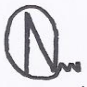 (นายสันต์  กิ่งรัตน์)นายกองค์การบริหารส่วนตำบลอินคีรีแนบท้ายประกาศองค์การบริหารส่วนตำบลอินคีรี เรื่อง  รับสมัครบุคคลเพื่อการสรรหาและการเลือกสรรเป็นพนักงานจ้าง  ลงวันที่  6 สิงหาคม 25551.  ประเภทของพนักงานจ้าง	พนักงานจ้างตามภารกิจ2.  ชื่อตำแหน่ง	ผู้ช่วยเจ้าหน้าที่พัฒนาชุมชน3.  ลักษณะงานและหน้าที่ความรับผิดชอบของตำแหน่ง1. หน้าที่และความรับผิดชอบ		ปฏิบัติงานขั้นต้นเกี่ยวกับงานพัฒนาชุมชนที่ไม่ยาก ภายใต้การกำกับตรวจสอบโดยใกล้ชิดหรือตามคำสั่ง หรือแนวทางปฏิบัติที่มีอยู่อย่างแน่ชัดหรือละเอียดถี่ถ้วน และปฏิบัติหน้าที่อื่นที่ได้รับมอบหมาย	2.  ลักษณะงานที่ปฏิบัติ		สำรวจข้อมูลเบื้องต้นในเขตพัฒนาชุมชนเพื่อจัดทำแผนงานดำเนินการและสนับสนุนให้มีการรวมกลุ่มของประชาชนประเภทต่างๆแสวงหาผู้นำท้องถิ่นเพื่อช่วยเหลือเป็นผู้นำและเป็นที่ปรึกษากลุ่มในการพัฒนาชุมชน ส่งเสริมประชาชนในท้องถิ่นให้มีความสนใจ ความเข้าใจและความคิดริเริ่มในการพัฒนาชุมชนในท้องถิ่นของตน ร่วมทำงานพัฒนากับประชาชนในท้องถิ่นอย่างใกล้ชิด ให้คำแนะนำและฝึกอบรมประชาชนในท้องถิ่นตามวิธีการและหลักการพัฒนาชุมชนเพื่อเพิ่มผลผลิตและเพิ่มรายได้ต่อครอบครัว ในด้านการเกษตรและอุตสาหกรรมในครัวเรือน อำนวยความสะดวกและประสานงานกับหน่วยงานอื่นๆที่เกี่ยวข้องเพื่อช่วยเหลือประชาชนในท้องถิ่นทุกด้าน ติดตามผลงานและจัดทำรายงานต่างๆ และปฏิบัติหน้าที่อื่นที่เกี่ยวข้อง3. คุณสมบัติเฉพาะสำหรับตำแหน่ง          		3.1  ได้รับประกาศนียบัตรวิชาชีพ (ปวช.) หรือเทียบเท่าได้ไม่ต่ำกว่านี้ทุกสาขาที่ ก.พ.,ก.ค.หรือ ก.อบต. รับรอง		3.2  ความรู้ความสามารถที่ต้องการ			1.  มีความรู้ในวิชาการพัฒนาชุมชนอย่างเหมาะสมแก่การปฏิบัติหน้าที่			2.  มีความรู้ความเข้าใจในกฎหมายว่าด้วยสภาตำบลและองค์การบริหารส่วนตำบล กฎหมาย กฎระเบียบและข้อบังคับอื่นที่ใช้ในการปฏิบัติงานในหน้าที่			3.  มีความรู้ความสามารถในการปฏิบัติงานธุรการและงานสารบรรณอย่างเหมาะสมแก่การปฏิบัติงานในหน้าที่			4. มีความรู้ความสามารถในการใช้ภาษาอย่างเหมาะสมแก่การปฏิบัติหน้าที่			5. มีความสามารถในการปฏิบัติหน้าที่ด้วยความละเอียดแม่นยำ4.ระยะเวลาการจ้าง 	กำหนดระยะเวลาการจ้างไม่เกิน 4 ปี5.  อัตราว่าง  1  อัตรา6.  ค่าตอบแทน     	อัตราค่าตอบแทนเดือนละ    6,050.00 บาท7.  สิทธิประโยชน์  	ตามประกาศคณะกรรมการพนักงานส่วนตำบลจังหวัดนครศรีธรรมราช เรื่อง หลักเกณฑ์เกี่ยวกับพนักงานจ้าง ลงวันที่26 กรกฎาคม 2547   หลักเกณฑ์และวิธีการเลือกสรร	   ผู้สมัครต้องได้รับการประเมินสมรรถนะตามหลักเกณฑ์ ดังนี้ขั้นตอนการประเมินสมรรถนะ ดังนี้	1. ทดสอบความรู้โดยการสอบข้อเขียน	2. สอบสัมภาษณ์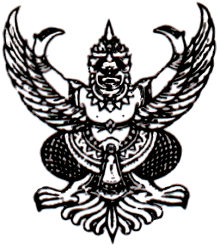 ประกาศองค์การบริหารส่วนตำบลอินคีรีเรื่อง  ประกาศรายชื่อผู้มีสิทธิเข้ารับสรรหาและเลือกสรรเป็นพนักงานจ้าง  -------------------------------------------		ตามประกาศองค์การบริหารส่วนตำบลอินคีรี  เรื่อง  รับสมัครบุคคลเพื่อการสรรหาและการเลือกสรรเป็นพนักงานจ้าง  ลงวันที่  6  สิงหาคม  ๒๕๕๕  ได้ประกาศรับสมัครบุคคลเพื่อสรรหาและเลือกสรรเป็นพนักงานจ้าง  ตำแหน่ง  ผู้ช่วยเจ้าหน้าที่พัฒนาชุมชน  จำนวน  ๑  ตำแหน่ง  ระหว่างวันที่  15-23  สิงหาคม  ๒๕๕๕  บัดนี้  สิ้นสุดเวลาการรับสมัครแล้ว		อาศัยอำนาจตามประกาศคณะกรรมการพนักงานส่วนตำบลจังหวัดนครศรีธรรมราช เรื่อง หลักเกณฑ์เกี่ยวกับพนักงานจ้าง หมวด  4 การสรรหาและการเลือกสรร  ลงวันที่ 26 กรกฎาคม 2547  จึงประกาศรายชื่อผู้มีสิทธิเข้ารับการสรรหาและเลือกสรรเป็นพนักงานจ้าง  และกำหนดวัน เวลา สถานที่สรรหาและเลือกสรร  ดังนี้		ตำแหน่ง  ผู้ช่วยเจ้าหน้าที่พัฒนาชุมชน		โดยให้ผู้มีรายชื่อมาเข้ารับการสรรหาและเลือกสรร  ในวันที่  30  สิงหาคม  2555  เวลา 09.00 น.  ณ  ห้องประชุมสภาองค์การบริหารส่วนตำบลอินคีรี  อำเภอพรหมคีรี  จังหวัดนครศรีธรรมราชจึงประกาศให้ทราบโดยทั่วกัน	ประกาศ ณ วันที่  24  สิงหาคม  ๒๕๕๕         (นายสันต์  กิ่งรัตน์)          นายกองค์การบริหารส่วนตำบลอินคีรีที่ นศ 82801/	   		                    ที่ทำการองค์การบริหารส่วนตำบลอินคีรี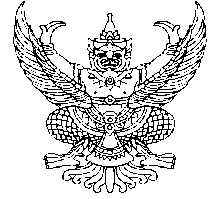 								หมู่ที่ 2 อำเภอพรหมคีรี                                                                                     จังหวัดนครศรีธรรมราช 80320						   สิงหาคม   ๒๕๕5 เรื่อง  ขอความอนุเคราะห์ประกาศรับสมัครบุคคลเพื่อสรรหาและเลือกสรรเป็นพนักงานจ้างเรียน  นายกองค์การบริหารส่วนตำบลนาเรียง  สิ่งที่ส่งมาด้วย  ประกาศ อบต.อินคีรี  ลงวันที่ 6  สิงหาคม  ๒๕๕5 		  จำนวน  ๑  ฉบับ		ด้วยองค์การบริหารส่วนตำบลอินคีรี  อำเภอพรหมคีรี  จังหวัดนครศรีธรรมราช  จะดำเนินการรับสมัครบุคคลเพื่อการสรรหาและเลือกสรรเป็นพนักงานจ้าง  ประเภทพนักงานจ้างตามภารกิจ (สำหรับผู้มีคุณวุฒิ)  ตำแหน่ง ผู้ช่วยเจ้าหน้าที่พัฒนาชุมชน  จำนวน  ๑  อัตรา โดยกำหนดรับสมัครในระหว่างวันที่  ๑5–๒3  สิงหาคม  ๒๕๕5  ณ สำนักงานปลัดองค์การบริหารส่วนตำบลอินคีรี  อำเภอพรหมคีรี จังหวัดนครศรีธรรมราช  ในวันและเวลาราชการ รายละเอียดตามปรากฏตามสำเนาประกาศฯ ที่ส่งมาพร้อมนี้		จึงเรียนมาเพื่อโปรดทราบ และขอความร่วมมือประชาสัมพันธ์การรับสมัครสรรหาและเลือกสรรฯดังกล่าว ให้ผู้สนใจทราบโดยทั่วกัน						ขอแสดงความนับถือ(นายสันต์  กิ่งรัตน์)					 นายกองค์การบริหารส่วนตำบลอินคีรีสมรรถนะคะแนนเต็มวิธีการประเมิน1. ความรู้     1.1. ความรู้ความสามารถทั่วไป     1.2  ความรู้ความสามารถเกี่ยวกับงานพัฒนาชุมชน2. คุณสมบัติส่วนบุคคล     3.1  บุคลิกภาพท่วงทีวาจา     3.2  ความคิดริเริ่มและปฏิภาณไหวพริบ     3.3  มนุษยสัมพันธ์     3.4  ทัศนคติ แรงจูงใจ100100โดยวิธีสอบข้อเขียน(ปรนัย)โดยวิธีสอบสัมภาษณ์รวมเลขประจำตัวชื่อ – สกุล๐๐๑	นายอภินันท์  เชาวลิต๐๐๒